 АДМИНИСТРАЦИЯ 
ЛЕНИНСКОГО  МУНИЦИПАЛЬНОГО  РАЙОНА
ВОЛГОГРАДСКОЙ ОБЛАСТИ______________________________________________________________________________ПОСТАНОВЛЕНИЕ (проект)от         .2017  №  «О внесении изменений в постановление администрации  Ленинского муниципального района  от 31.10.2017 № 532 «Об утверждении прогноза социально-экономического развития Ленинского муниципального района на 2018 год и на плановый период 2019 и 2020 годов»	В соответствии с  постановлением  администрации Ленинского муниципального района от 23.07.2015 № 314 «О Порядке разработки и корректировки прогноза социально-экономического развития Ленинского муниципального района на среднесрочный и долгосрочный период», руководствуясь ст.22 Устава Ленинского муниципального района Волгоградской области, администрация Ленинского муниципального районаПОСТАНОВЛЯЕТ:1. Внести изменения в постановление администрации  Ленинского муниципального района  от 31.10.2017 № 532  «Об утверждении прогноза социально-экономического развития Ленинского муниципального района на 2018 год и на плановый период 2019 и 2020 годов» следующего содержания:1.1. раздел 6 «Финансы» Прогноза социально-экономического развития Ленинского муниципального района на 2018 год и на плановый период 2019 и 2020 годов» изложить в следующей редакции:«6. Финансы. Основные направления бюджетной и налоговой политики в Ленинском муниципальном районе на 2018 год и на плановый период 2019 и 2020 годов разработаны в соответствии со статьей 172 Бюджетного кодекса Российской Федерации, решением Ленинской районной Думы от 27.03.2014 № 3/550 «Об утверждении Положения о бюджетном процессе в Ленинском муниципальном районе Волгоградской области».Доходы и расходы Ленинского муниципального района разработаны на основе прогноза социально-экономического развития Ленинского муниципального района на 2018 год и плановый период 2019-2020 годов с учетом: действующего налогового законодательства, бюджетного законодательства и в соответствии со сложившимися финансовыми взаимоотношениями с областным уровнем власти. Доходы. В доходы консолидированного бюджета Ленинского муниципального района включены создаваемые на территории района налоговые и неналоговые доходы, прочие поступления и безвозмездные поступления (дотации, субвенции, субсидии, иные межбюджетные трансферты).Общая сумма доходов в 2016 году составила 615,27 млн.рублей, из них сумма собственных доходов 195,41 млн.рублей или 107,60 процентов и 107,99 процентов соответственно к уровню 2015 года. По сравнению с 2015 годом собственные доходы увеличились в результате увеличения поступления налога на доходы физических лиц на 13,70 процентов к уровню 2015 года. Бюджетная обеспеченность на душу населения за счёт налоговых и неналоговых доходов в 2016 году составила 6534,0 рублей.Диаграмма 13Диаграмма 14 По оценке 2017 года общая сумма доходов консолидированного бюджета составит 486,28 млн.рублей, в том числе собственные доходы 197,06 млн.рублей, к уровню 2016 года соответственно 79,03 и 100,84 процентов. На данный показатель влияет уменьшение суммы безвозмездных доходов на 200,80 млн.рублей из областного бюджета.	Основным источником налоговых доходов в 2017 году сохраняется, как и в 2016 году налог на доходы физических лиц. Доля данного  показателя в собственных доходах  составила 75,25 процентов (148,28 млн. рублей, что выше уровня 2016 года на 101,15 процентов). Поступление земельного налога составит 7,66 млн. рублей или 3,89 процентов, что ниже уровня 2016 года на 20,62 процентов, в результате снижения ставки земельного налога земельных участков, расположенных в населенных пунктах (городское поселение г.Ленинск, Маляевское сельское поселение и Царевское сельское поселение). Доля поступления единого налога на вмененный доход 3,04  процентов (6,00 млн. рублей). Сумма налога на имущество физических лиц за 2017 год ожидается в сумме 2,47 млн. рублей или 1,25 процентов.Сумма неналоговых доходов в 2017 году составит 24,93 млн.рублей, что на 1,30 процентов ниже уровня 2016 года. Основная доля в данной группе доходов приходится на суммы, поступившие от аренды земельных участков – 28,08 процентов или 7,00 млн.рублей. За 8 месяцев 2017года в бюджет Ленинского муниципального района поступило от управления и распоряжения муниципальной собственностью (в разрезе доходных источников): от сдачи в аренду муниципального имущества при плане на 2017 год–1,98 млн. рублей, поступило 0,713 млн. рублей; от сдачи в аренду земельных участков при плане на 2017 год 5,00 млн. рублей, фактически 2,44 млн. рублей; от продажи земельных участков при плане на 2017 год 0,850 млн. рублей, поступило 1,048 млн. рублей. Выпадающих доходов по данным источникам в 2017 году не планируются.Бюджетная обеспеченность на душу населения за счет налоговых и неналоговых доходов по оценке 2017 года составит 6509,8 рублей.Расходы консолидированного бюджета Ленинского муниципального района за 2016 год составили 611,44 млн.рублей, из них на образование – 323,05 млн.рублей, жилищно-коммунальных расходов –64,86 млн.рублей, на общегосударственные расходы -88,34 млн.рублей, на социальную политику 74,13 млн.рублей, на физкультуру и спорт – 4,66 млн. рублей, на культуру - 34,43 млн. рублей, средства массовой информации 3,20 млн.рублей и другие расходы – 18,77 млн.рублей.Расходы консолидированного бюджета Ленинского муниципального района по оценке 2017 года составят 522,21 млн.рублей. Основная доля расходов бюджета в анализируемый период направлена на отрасль образования 49,62 процентов, доля жилищно-коммунальных расходов – 9,88 процентов, на общегосударственные расходы - 17,13 процентов, на социальную политику 11,25 процентов, на физкультуру и спорт 0,76 процентов, на культуру - 6,42 процентов, средства массовой информации 0,58 процентов. 	Для расчета доходной части бюджета Ленинского муниципального района послужили показатели прогноза социально-экономического развития Ленинского муниципального района на 2018год и плановый период 2019 и 2020 годов, отчеты МИ ФНС Российской Федерации № 4 по Волгоградской области по видам налогов и отраслям экономики, статистическая отчетность, данные структурных подразделений администрации Ленинского муниципального района, территориальных отделений федеральных органов исполнительной власти, паспортов социально-экономического развития Ленинского муниципального района, городского и сельских поселений, данные организаций и предприятий.На территории Ленинского муниципального района в 2015 году осуществляли свою деятельность 7 муниципальных унитарных предприятий, которые осуществляют деятельность в сфере жилищно-коммунального хозяйства. В рамках основных направлений политики администрации Ленинского муниципального района в сфере земельных отношений за 8 месяцев 2017 года было сформировано 125 земельных участков для предоставления гражданам, имеющим трёх и более детей, предоставлено в 15 земельных участков в собственность бесплатно гражданам, имеющим трёх и более детей; сдано в аренду 15 земельных участков, из них 2 для ИЖС; продано 53 земельных участка собственникам объектов недвижимости. Данная работа продолжится и на плановый период 2018- 2020 годов.	Для расчета доходной части бюджета Ленинского муниципального района послужили показатели прогноза социально-экономического развития Ленинского муниципального района на 2018 год и плановый период 2019 и 2020 годов, отчеты МИ ФНС Российской Федерации № 4 по Волгоградской области по видам налогов и отраслям экономики, статистическая отчетность, данные структурных подразделений администрации Ленинского муниципального района, территориальных отделений федеральных органов исполнительной власти, паспортов социально-экономического развития Ленинского муниципального района, городского и сельских поселений, данные организаций и предприятий.50Таблица 1Параметры прогноза 
социально-экономического развития Ленинского муниципального района, % к предыдущему году52Приоритетными расходами в 2018 – 2020 годах останутся расходы, связанные с отраслью образования, культурой, жилищно-коммунальной сферой, социальным обеспечением населения.В 2017 году ожидается профицит финансовых ресурсов в сумме 36,33 млн.рублей, в 2016 году данный показатель сложился на уровне 3,83 млн.рублей. В 2018-2020 годы бюджет планируется дефицитный (ежегодный дефицит составляет 2,0 млн.рублей).»;1.2. абзац 23 раздела 7 «Денежные доходы и расходы населения» Прогноза социально-экономического развития Ленинского муниципального района на 2018 год и на плановый период 2019 и 2020 годов»  изложить в следующей редакции: «Характеризуя фонд начисленной заработной платы по полному кругу организаций в 2018-2020 годах, следует отметить рост к 2020 году по сравнению с 2016 годом по консервативному и базовому вариантам – 109,93 процентов и целевом варианте – 121,95 процентов.»;1.3. абзац 24 раздела 7 «Денежные доходы и расходы населения» Прогноза социально-экономического развития Ленинского муниципального района на 2018 год и на плановый период 2019 и 2020 годов» изложить в следующей редакции: «Среднемесячная заработная плата на одного работника в целом по району в 2016году по прогнозу составила 20284,00 рублей, по оценке 2017 года - 20892,74 рублей, в 2018 году в трех вариантах: 21018,10 рублей; 21018,10 рублей; 22652,20 рублей.  В 2019 году – 21648,64 рублей; 21648,64 рублей и 23580,94 рублей соответственно в консервативном, базовом и целевом вариантах. В 2020 году – 22298,10 рублей; 22298,10 рублей и 24736,41 рублей в трех вариантах соответственно.»;1.4. раздел 6 таблицы «Основные показатели социально-экономического развития  Ленинского муниципального района Волгоградской области на 2018 год и на плановый период 2019 и 2020 годов» изложить в следующей редакции:1.5. раздел 8 таблицы «Основные показатели социально-экономического развития  Ленинского муниципального района Волгоградской области на 2018 год и на плановый период 2019 и 2020 годов» изложить в следующей редакции:2. Постановление вступает в силу  с момента его подписания и подлежит официальному обнародованию.Глава администрацияЛенинского муниципального района                                                                                                        Н.Н. Варваровский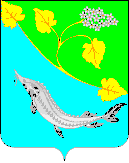 №п/пНаименование показателей2018год2018год2018год2019год2019год2019год2020год2020год2020годконсервативный вариантбазовый вариантцелевой вариантконсервативный вариантбазовый вариантцелевой вариантконсервативный вариантбазовый вариантцелевой вариант12345Темп роста фонда оплаты труда100,60100,60108,42103,00103,00104,1103,00103,00104,90Темп роста объемов продукции     сельского хозяйства99,38100,63101,06104,02103,97103,89103,69103,79104,16Темп роста оборота малого     предпринимательства89,95102,54104,80104,84103,81106,06105,32102,44104,78Темп роста оборота розничной торговли104,80106,70108,70105,90106,10106,70106,70106,70106,70Темп роста оборота общественного питания107,72109,11109,11107,75108,50108,50107,54108,50108,62Темп роста объема платных услуг населению102,60102,80104,70103,60104,40105,00104,60105,00105,13«№ п/пНаименование показателейЕдиницы измеренияОтчет 2015 годОтчет2016 год Оценка 2017 год на  01.08.2017 годаПрогноз 2018 годПрогноз 2018 годПрогноз 2018 годПрогноз 2018 годПрогноз 2018 годПрогноз 2018 годПрогноз 2019 годПрогноз 2019 годПрогноз 2019 год«№ п/пНаименование показателейЕдиницы измеренияОтчет 2015 годОтчет2016 год Оценка 2017 год на  01.08.2017 года1 вариант2 вариант3 вариант1 вариант2 вариант 3 вариант1 вариант2 вариант3 вариант6.Финансы, финансовый отделДоходы консолидированного бюджета  Ленинского муниципального районаналог на доходы физических лицмлн.рублей129,19146,59148,28149,18149,18161,66153,65153,65169,74158,26158,26178,06Налог на имущество физических лицмлн.рублей1,772,182,472,462,463,272,532,533,412,612,613,54Земельный налогмлн.рублей10,019,647,667,489,3818,907,489,6618,907,639,9518,90Единый сельскохозяйственный налогмлн.рублей0,571,002,331,323,63,61,383,723,722,483,853,85Единый налог на вмененный доходмлн.рублей6,715,926,004,894,896,165,085,086,415,285,286,66Патентмлн.рублей0,000,040,300,050,310,360,050,320,380,340,340,39Госпошлинамлн.рублей2,512,292,562,682,732,732,812,842,842,712,962,96Доходы от уплаты акцизов на нефтепродукты, подлежащие распределению между бюджетами субъектов РФ и местными бюджетами млн.рублей2,403,132,532,3602,362,6502,652,652,652,65Прочие налоговые доходымлн.рублей0,000,000,000,000,000,000,000,000,000,000,000,00Неналоговые доходымлн.рублей27,7924,6224,9324,3827,1427,1424,5827,9927,9925,5828,8528,85Итого налоговых и неналоговых доходовмлн.рублей180,95195,41197,06194,8199,69226,18200,21205,79236,04207,54212,10245,86Всего  доходовмлн.рублей571,82615,27486,28267,34270,15439,67260,4265,19441,56260,47265,3446,23Расходы консолидированного бюджета  Ленинского муниципального районаОбщегосударственные вопросымлн.рублей89,2788,3489,4774,7574,7598,5278,478,4107,4184,4784,47107,81обслуживание государственного и муниципального долгамлн.рублей0,000,000,000,000,000,000,000,000,000,000,000,00Национальная оборонаНациональная безопасность и правоохранительная деятельностьмлн.рублей4,404,143,963,53,54,873,53,54,573,53,53,83Национальная экономикамлн.рублей20,5414,5218,5412,7312,7314,3213,8215,6315,6314,0215,9315,93Жилищно-коммунальное хозяйствомлн.рублей63,9764,8651,6027,7328,4828,4817,8217,8223,9018,1418,1426,23Охрана окружающей средымлн.рублей0,070,110,260,040,040,040,040,040,040,040,040,04Образованиемлн.рублей297,14323,05259,11105,93105,93228,18104,13104,13224,9997,1297,12226,15Культура, кинематография млн.рублей34,5934,4333,5322,2922,2930,4922,5722,5730,2722,9822,9831,33Средства массовой информациимлн.рублей3,253,203,031,281,281,431,321,391,391,261,261,49Здравоохранение млн.рублей0,000,000,000,000,000,000,000,000,000,000,000,00Физическая культура  и спортмлн.рублей4,494,663,963,543,63,63,454,364,363,494,414,41социальная политикамлн.рублей71,2474,1358,7515,5515,5529,7415,3515,3529,0015,4515,4529,01Прочие расходымлн.рублей0,000,000,000,000,000,000,000,000,000,000,000,00Итого расходовмлн.рублей588,96611,44522,21267,34268,15439,67260,4263,19441,56260,47263,3446,23Дефицит(-), профицит(+) консолидированного бюджета  Ленинского муниципального районамлн.рублей17,143,8336,330,002,000,000,002,000,000,002,000,00»«№ п/пНаименование показателейЕдиницы измеренияОтчет 2015 годОтчет2016 год Оценка 2017 годПрогноз 2018 годПрогноз 2018 годПрогноз 2018 годПрогноз 2019 годПрогноз 2019 годПрогноз 2019 годПрогноз 2020 годПрогноз 2020 годПрогноз 2020 год«№ п/пНаименование показателейЕдиницы измеренияОтчет 2015 годОтчет2016 год Оценка 2017 годконсервативныйбазовыйцелевойконсервативныйбазовыйцелевойконсервативныйбазовыйцелевой«№ п/пНаименование показателейЕдиницы измеренияОтчет 2015 годОтчет2016 год Оценка 2017 год1 вариант2 вариант3 вариант 1 вариант2 вариант 3 вариант1 вариант2 вариант3 вариантТруд и занятость, отдел экономики, ГКУ «Ленинский ЦЗН»Численность экономически активного населениятыс.человек15,14715,14714,18914,10414,14014,15914,01914,15114,16314,00514,15714,194Среднегодовая численность занятых в экономикетыс.человек12,13612,14312,07612,02412,09412,14011,99112,10312,14411,97912,10812,170Среднемесячная номинальная начисленная заработная плата по крупным и средним предприятиямрублей19695,0320284,0020892,7421018,1021018,1022652,2021648,6421648,6423580,9422298,1022298,1024736,41Уровень безработицы (по методологии МОТ)процентов20,3233,8234,6436,4234,7634,7135,6934,4634,4334,7432,8831,94Уровень зарегистрированной безработицы (на конец года)процентов1,250,961,041,061,040,961,061,040,961,061,040,96Численность безработных (по методологии МОТ)тыс.человек3,0795,1234,9155,1364,9154,9155,0034,8764,8764,8654,6554,533Численность безработных, зарегистрированных в  государственных учреждениях службы занятости населения (на конец года)тыс.человек0,1890,1460,1550,1890,1550,1460,1890,1550,1460,1890,1550,146Фонд начисленной заработной платы всех работниковмлн.руб.1055,151113,541146,951153,831153,831243,541188,441188,441294,521224,091224,091357,96Просроченная задолженность по заработной плате в процентах к месячному фонду заработной платы организаций, имеющих просроченную задолженность (без субъектов малого предпринимательства)млн.руб.0,000,000,000,000,000,000,000,000,000,000,000,00»